                       Information Sheet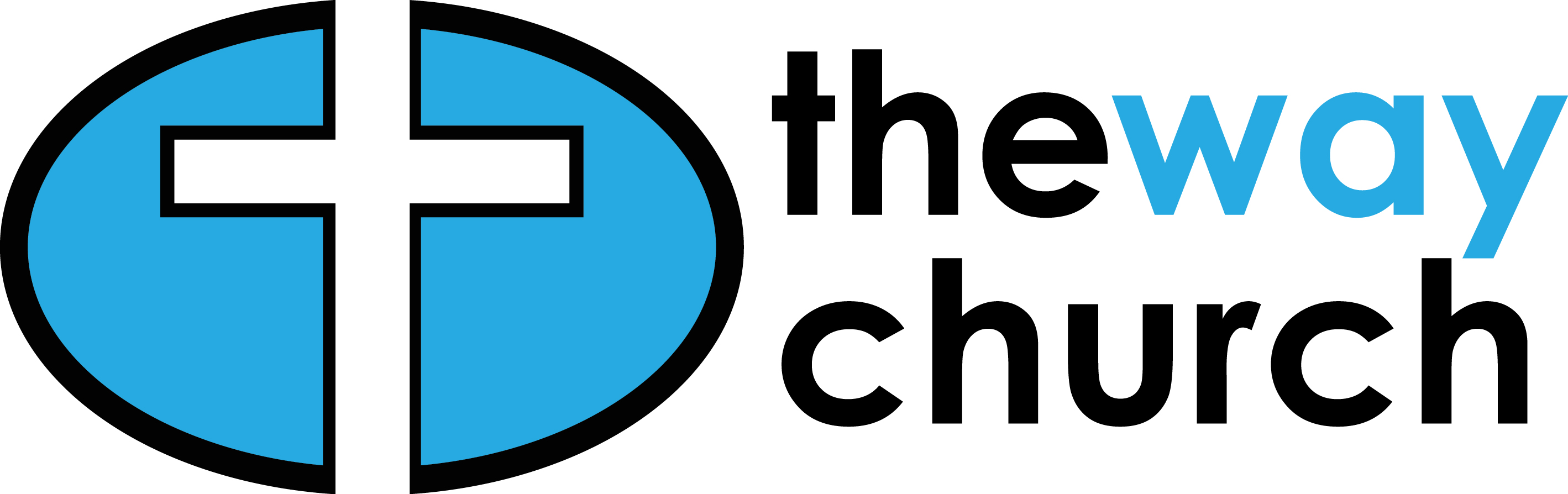 Your Name: __________________________________________________________________________________Address:       __________________________________________________________________________________	          __________________________________________________________________________________Phone: Home#________________________________ Cell # _______________________________________	Would you like to receive texts from theway church?  Y/N		If Yes, Who is your mobile carrier?		___ Verizon		___ AT&T		___ StraightTalk		___ T-Mobile		___Other__________________________       ____ Single              _____ Married                 _____ Widowed                    _____DivorcedBirthdate (mm/dd/yyyy): __________________ Anniversary: _______________________________Email Address: _______________________________________________________________________________	Would you like to receive emails from theway church? Y/NSpouse’s Name: ______________________________________________________________________________Cell #: ______________________________Birthdate (mm/dd/yyyy): ____________________________            Would you like to receive texts from theway church? Y/N		If Yes, Who is your mobile carrier?		___ Verizon		___ AT&T		___ StraightTalk		___ T-Mobile		___Other__________________________ Email Address: _______________________________________________________________________________	Would you like to receive emails from theway church? Y/NOther Members of the HouseholdName: _________________________________________________________________________________________Cell Number: ____________________________	Mobile Carrier:_______________________________Would you like to receive texts from theway church? Y/NBirthdate (mm/dd/yyyy): __________________________________________________________________Email Address: _______________________________________________________________________________Would you like to receive emails from theway church? Y/NName: _________________________________________________________________________________________Cell Number: ____________________________	Mobile Carrier:_______________________________Would you like to receive texts from theway church? Y/NBirthdate (mm/dd/yyyy): __________________________________________________________________Email Address: _______________________________________________________________________________Would you like to receive emails from theway church? Y/N*If you have more family members living in your home, please write their information on the back of this sheet.Please list any relatives that attend theway church.Name: _________________________________________________________________________________________Cell Number: ____________________________	Mobile Carrier:_______________________________Would you like to receive texts from theway church? Y/NBirthdate (mm/dd/yyyy): __________________________________________________________________Email Address: _______________________________________________________________________________Would you like to receive emails from theway church? Y/NName: _________________________________________________________________________________________Cell Number: ____________________________	Mobile Carrier:_______________________________Would you like to receive texts from theway church? Y/NBirthdate (mm/dd/yyyy): __________________________________________________________________Email Address: _______________________________________________________________________________Would you like to receive emails from theway church? Y/NName: _________________________________________________________________________________________Cell Number: ____________________________	Mobile Carrier:_______________________________Would you like to receive texts from theway church? Y/NBirthdate (mm/dd/yyyy): __________________________________________________________________Email Address: _______________________________________________________________________________Would you like to receive emails from theway church? Y/N
Online DirectoryWe would like to include you and your family in our Online Directory which provides the following information to our members and regular attenders:  Name, address, phone numbers, email address, for adults as well as children in a family format.  The directory is password protected. Below you have the option to be listed or unlisted.  Please join our directory to help our members stay connected.	_____ Include my family in theway church online directory.	_____ Do not Include my family in theway church online directory.Media ReleaseFrom time to time, we take pictures/videos of various events, classrooms, groups, etc. and post on our website, www.thewaychurchal.com, as well as social media platforms.  Please give theway church permission to post these pictures/videos by checking the appropriate box below.	_____     Yes. theway church has my permission to post pictures/videos               		containing my family to theway church website and social media 		              platforms.	_____ 	No. theway church does not have my permission to post 			              pictures/videos containing my family to theway church website and   		              social media platforms.Signature:  _____________________________________________  Date:  ______________________________